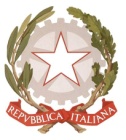 MINISTERO  DELL’ISTRUZIONE DELL’UNIVERSITÁ DELLA RICERCAUFFICIO SCOLASTICO REGIONALE PER IL LAZIOLICEO SCIENTIFICO STATALE“TALETE”Roma, 28.06.2019							            Ai docenti	 	Agli alunni                                                                                          			Alla DSGA                                                                                           			Al Personale ATA            CIRCOLARE n. 378OGGETTO: Esami alunni con giudizio sospeso e verifiche studenti                        anno estero a.s. 2018/2019Si comunicano il calendario esami scritti e orali di settembre per gli alunni con giudizio sospeso e il calendario delle prove per gli alunni che hanno frequentato l’anno all’estero..Si precisa che le verifiche integrative di settembre dovranno svolgersi secondo quanto previsto dall'O.M. 92/2007 art. 8 comma 2: le operazioni di verifica sono condotte dai docenti delle discipline interessate, con l'assistenza di altri docenti dello stesso consiglio di classe.CALENDARIO PROVE DI RECUPERO A. S. 2018/20191 Prova di Inglese: Biennio  Prova scritta  e orale: nella prova orale lo studente prende visione dell’elaborato e il docente accerta le competenze linguistiche attraverso qualche domanda relativa ai moduli del programma assegnati e valuta secondo i parametri stabiliti per il biennio. Triennio  solo  Prova Orale: nella prova orale il docente  accerta la conoscenza degli argomenti di storia e letteratura e le competenze linguistiche attraverso qualche domanda relativa ai moduli del programma assegnati e valuta secondo i parametri stabiliti per il   triennio.2 Le prove scritte di Matematica e Fisica potranno  misurare la preparazione dello studente sia sulla parte applicativa (esercizi e problemi) sia sulla parte teorica (dimostrazioni e proprietà). Qualora  la prova scritta fosse almeno sufficiente, il docente potrebbe esonerare lo studente della prova orale. Ovviamente tutti gli studenti dovranno comunque presentarsi alle prove orali, in quanto in quella sede, si potrà prendere visione della prova scritta precedentemente sostenuta, ed avere dal docente notizia sull’obbligo o meno di sostenere la prova orale.3 Italiano. Gli studenti, dopo aver sostenuto la prova scritta si presenteranno all’orale dove prenderà visione dell’elaborato corretto.4 Disegno: gli studenti con debito solo in disegno si presenteranno comunque all’orale per prendere visione dell’elaborato correttoCALENDARIO PROVE PER GLI STUDENTI CHE HANNO EFFETTUATO IL PERIODO DI STUDIO ALL’ESTEROLUNEDI’ 2 SETTEMBRE 2019Consiglio di classe 4 A 	 1 STUDENTE dalle ore 15:00 alle ore 16:00    Aula 103	Consiglio di classe 4 D 	1 STUDENTE dalle ore 16:00 alle ore 17:00    Aula 103Consiglio di classe 4 E 	 1 STUDENTE dalle ore 15:00 alle ore 16:00    Aula 102	Consiglio di classe 4 F 	2 STUDENTI   dalle ore 15:00 alle ore 17:00    Aula GizzioIL DIRIGENTE SCOLASTICOProf. Alberto Cataneo						                        (Firma autografa sostituita a mezzo stampa                   		   				                  ai sensi dell’art.3 comma 2 del d.lgs. n.39/1993)DATA MATERIA ORALUNEDÌ 02/09/2019PROVE SCRITTE DI LATINO     (quinquennio)PROVE SCRITTE DI ITALIANO (quinquennio) 3PROVE SCRITTE DI STORIA-GEOGRAFIA (biennio)PROVE SCRITTE DI INGLESE  (biennio) 1dalle ore 10.00 alle ore 12.00 dalle ore 12.30 alle ore 14.30dalle ore 15.30 alle ore 16.30dalle ore 17.00 alle ore 18.00MARTEDÌ 03/09/2019PROVE SCRITTE DI MATEMATICA (quinquennio)PROVE SCRITTE DI FISICA              (quinquennio) 2PROVE SCRITTE DI DISEGNO         (quinquennio) 4PROVE SCRITTE DI SCIENZE          (quinquennio)dalle ore 8.30 alle ore 10.30dalle ore 11.30 alle ore 12.30dalle ore 13.00 alle ore 14.00dalle ore 15.00 alle ore 16.00MARTEDÌ              03/09/2019          PROVE ORALI DI ITALIANO, LATINO, STORIA-GEOGRAFIA, INGLESE    (biennio)dalle ore 15.30 alle ore 19.00MERCOLEDÌ 04/09/2019PROVE ORALI DI MATEMATICA, FISICA, DISEGNO, SCIENZE          (biennio);PROVE ORALI DI ITALIANO, LATINO, STORIA, FILOSOFIA, INGLESE    (triennio)dalle ore 8.30 alle ore 13.30dalle ore 14.30 alle ore 19.00GIOVEDÌ 05/09/2019PROVE ORALI DI MATEMATICA, FISICA, DISEGNO, SCIENZE          (triennio)dalle ore 8.30 alle ore 13.30SCRUTINIGiovedì  05/09/2019 DALLE ORE 14.30 ALLE ORE  19.00Venerdì 06/09/2019  DALLE ORE 8.00 ALLE ORE 16.00